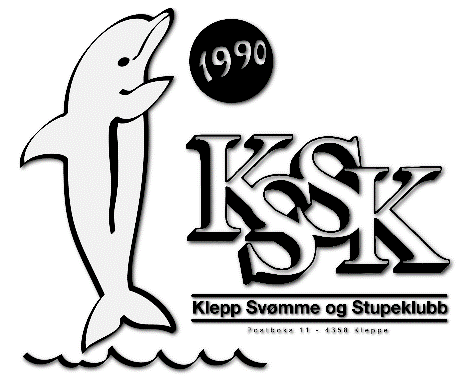 Styret KSSKStyret i Klepp Svømme- og stupeklubb (KSSK) har i 2023 bestått av: Leder: 					Kjetil HolstadNestleder:		 		Renate Kydland Sekretær:	 			Hege Øyen Eshagi (vara)Økonomi/regnskapsfører:		Annette Vargland Svømmeutvalg/oppmann:		Steinar Orre Stuputvalg:				Ann Bente Rindal Styremedlem/svømmeskolen:		Annette Vargland Styremedlem/arr.ansv. svømming:	Grete Laland SeleStyremedlem/arr. ansv. Stup:		Emma Marie LundeStyremedlem: 				Olaug-Therese Salte Styremedlem – vara:			Pål Pollestad	Styremedlem – ung:			Live BrautStyremeldem – ung: 			Evenia Dahlen LundeStyremedlem – ung (vara)		Ulrik Ringdahl Fuhr	Kontrollutvalg:				Marthon Thomassen, Hilde Ringdahl og Martin SundeValgkomitè: 				Stian Braut og David Häger Styret har avholdt 9 ordinære styremøter i 2023 (4 til nå i 2024). I tillegg er det gjennomført styrekurs for det nye styret gjennom Rogaland Idrettskrets våren 2023. Introduksjon KSSK den einaste klubben i Noreg som har begge greinene svømming og stup. Dette er vi stolte av og viser at tenker bredde og evner å samarbeide. Vi er og ein av få klubbar i Noreg som tilbyr komplett kurspakke gjennom NSF. Året 2023 har vore eit innhaldsrikt år med høg aktivitet, men også eit år med betydelege endringar for KSSK. Anlegg: Deler av Klepphallen er omdisponert til bibliotek – vi mista tilgang til kantine/kafeteriaområde. Vi har mista KSSK kontoret. Store utfordringar med å få lagerrom til materiell som vi treng. Etter lang tids «kamp» har vi fått låne toalettrom i bomberommet til lager. Framtida for kontor for KSSK er uviss og omdisponering av kantine til bibliotek vil gje utfordringar for gjennomføring av KSSK Open spesielt. Bassenget på Sirkelen er stengt grunna vatninntrenging i betongen under bassenget. Bassenget stengde tidleg haust 2023 og vil vere stengt heile 2024 for reparasjon. Dette begrenser tilbodet klubben kan gje for dei yngste utøvarane og påverkar både medlems- og inntektssida til klubben negativt. Trenarsituasjonen: Sentral trenarressurs sa brått og uventa opp si stilling våren 2023. Dette førte til stor belasting for øvrige trenarar, uvisse for utøvarar og foreldre og mykje ekstraarbeid. Bytte av hovudtrenar. Samarbeidet med Sola SK om hovedtrenar vart avslutta. Olav Barøy som akkurat var tilsett som trenar fekk rolla som hovudtrenar. Dette har vore eit godt skifte for KSSK. Styret ønska bl.a. eit større fokus på bredden i gruppa som og stemmer godt med KSSK sine verdier og målsetting. Trenerteamet på svømming er ytterlegare forsterka med Ådne Undheim og Annette Vargland. På stupsida har det vore eit sterkt trenerteam bestående av aktive og tidligere stupere, i tillegg til stupskuleansvarlig. Det har også vore god foredreinvolvering nødvendig for å gjennomføre treninger og arrangement. KSSK arrangerte både rekrutt- og KSSK open stevnene (symjing) som normalt i 2023. I tillegg har KSSK arrangert eit rektruttstevne for stup i juni. Alle stevnene med stor deltaking, på ein god måte med gode tilbakemeldinger. Aktiviteten i klubben har vore høg, med svært mange gjennomførte svømmekurs. Konkurransegruppa i svømming er stor og utfordringa er tilstrekkelig plass i bassenget. Klubben har evner også å samarbeide med andre svømme- og stupklubber i distriktet. På svømmesida har vi hatt treningssamarbeid med både Sola svømmeklubb og med Bryne Svømmeklubb. Vi samarbeider om treningstider og trenarressurser, både i treningsarbeidet og i konkurranser. Dette gjev eit betre treningstilbod til KSSK-utøvarar, både ved større og sterkare treningsmiljø, men også gjennom tilgang til trenarressurser som vi ellers ikkje ville hatt. Samarbeidet er viktig for å kunne tilby utvikling utover mulighet i eigen klubb, og beholde ungdom i sporten så lenge som mogeleg. Det sportslege tilbodet meiner vi har vore godt, noko mange utøvarar i konkurransegruppa og gode resultat i konkurransar viser. Styret har hatt stor aktivitet gjennom 2023. Det har vore jobba godt bl.a. med å skaffe nye inntekter for klubben. Sponsorarbeidet har gitt resultater og vi har no fått langsiktige avtaler både med Jæren Sparebank, Sport 1, Jærhagen og Tolo treningssenter. Det har også vore søkt om midler frå diverse gåvefond. Klubbens organisasjonsplan er revidert, bl.a. med reviderte retningslinjer ved reiser på stevner. Retningslinjer for kommunikasjon med utøvere har blitt stramma inn og kontrakter med trenere/instruktører har blitt revidert. Kravene til drift av eit idrettslag vert ikkje mindre. Dette har ført til at kostnadssida for drifta aukar, bl.a. fordi pålagte forsikringer no har kome på plass. Svømmeutvalget Oppsummert 2023KSSK har hatt en fin økning av konkurransesvømmere i 2023, både antall lisensierte konkurransesvømmere, 38 stykk ved utgangen av 2023, og yngre rekruttsvømmere. Det spirer veldig godt i de yngre rekker: i 2023 hadde KSSK sju svømmere med på LÅMØ fra den yngste årsklassen (11 år, 2012 årgangen i 2023). KSSK har også deltatt på de lokale rekruttstevnene som har blitt arrangert, typisk to stevner på våren og to på høsten. LÅMØ ble arrangert i Bergen, 17.-19. mars 2023. KSSK hadde tolv kvalifiserte deltakere, det nest høyeste antall deltakere i LÅMØ i historien til KSSK (tretten svømmere deltok på LÅMØ i 2019). Sju av deltakerne til LÅMØ var fra den yngste 2012-årsklassen (11 år), noe som lover godt for fremtidige LÅMØ. KSSK hadde tre utøvere som tok individuelle medaljer: Helen (2012) tok bronse på 200 fri, Filip (2010) tok bronse på 200 bryst og Hennie (2008) tok sølv på 400 fri.   ÅM ble arrangert i Nadderudhallen i Bærum, 27.-29. mai 2023. KSSK hadde to kvalifiserte deltakere med her: Hennie og Filip. Hennie tok en individuell bronse på 400 fri, og femteplass sammenlagt. Filip fikk en tolvteplass på 200 bryst som beste individuelle plassering, og nittendeplass sammenlagt.KSSK fikk en deltaker med på NM langbane for første gang siden 2019: Hennie svømte 50 og 100 fri.I liket med 2022 ble det i 2023 arrangert en treningsleir i høstferien, denne gangen på Mallorca i uke 41 med 13 svømmere.KSSK arrangerer vanligvis ett rekrutt- og ett approbert svømmestevne årlig. Rekruttstevnet ble arrangert søndag 16. april. Antall deltakere på rekruttstevnet var 220, som er veldig bra i forhold til andre år. KSSK Open ble arrangert lørdag 11. november og søndag 12. november. Stevnet hadde 1236 starter, også det veldig bra i forhold til tidligere stevner vi har arrangert. KSSK videreførte samarbeidet med Sola SK om felles hovedtrener (Håkon Henne) fram til september 2023, men sa opp samarbeidsavtalen med Sola 20. september 2023. Ny hovedtrener for konkurransegruppa er Olav Barøy. Overordnet om svømmestevner i 2023Arrangementer i KSSK regi for Rogaland Svømmekrets i 2023:Interne stevner for svømmere i Klepp SSK:Sommerstevne KSSK:		mandag, 19. juniJulestevne KSSK:		mandag, 18. desemberNasjonale og internasjonale stevner med kvalifiseringskrav:LÅMØ Vest:			12 deltakereBergen Swim Festival:		3 deltakereÅrsklassemesterskap:		2 deltakerNM langbane 			1 deltakerNordsjøstevnet:		1 deltakere Liste over svømmestevner i 2023 med KSSK representertTotalt antall stevner: 20 (hvorav 4 uapproberte / rekruttstevner)TreningsleirerTreningsleirer i 2023:Vinterferien ble gjennomført med treningsleir hjemme sammen med Sola SvømmeklubbOppstartshelger i Kvinesdal for hele klubben, en helg for stuperne og en for svømmerneHøstferien ble tilbrakt på treningsleir på Mallorca uke 41, Spania, med 13 svømmereTreningsleir hjemme i romjulaLisensierte svømmereKSSK har 38 lisensierte svømmere ved utgangen av 2023. Dette er en liten økning fra 35 svømmere på tilsvarende tidspunkt i 2022. Trenere og instruktører – konkurransegruppa i svømmingHåkon Henne var Klepp SSK sin hovedtrener fram til september 2023.Olav Barøy overtok som hovedtrener i september 2023.Zahra Ghiabi var assistenttrener fram til juni 2023. Ådne Undheim overtok rollen som assistenttrener for konkurransegruppa i desember 2023.Emily Hatteland Krog og Mina Holen har vært hjelpetrenere for aspirantgruppa og rekruttgruppa.Annette Vargland og Steinar Orre har hatt ansvaret for morgentreninger.Steinar Orre hadde ansvaret for basistreninger, blant annet treninger på Tolo treningssenter, fram til sommeren 2023, Olaug-Terese Salte overtok denne rollen etter sommeren.Dommere – svømmingKSSK har sju svømmedommere ved inngangen til 2024. Det er viktig for KSSK å engasjere flere dommere i løpet av 2024, ikke minst for å kunne arrangere egne approberte stevner i fremtiden. Tradisjonelt rekrutteres dommere fra foreldre til aktive konkurransesvømmere, men vi har også utdannet dommere fra våre ungdomstrenere. Svømmekretsen ønsker at klubbene som et minimum deltar med dommere på de stevnene som klubben deltar med svømmere.Stuputvalget Oppsummert 2023Stupgruppa har i 2023 fortsatt arbeidet med å forsøke å sikre at vi skal ha trenere/instruktører i lang tid framover. Framtida som stupeklubb er avhengig av dette. Vi samarbeider med Pingvin stupe klubb, og er avhengige av å fortsette dette samarbeidet for stuperne på det høyeste nivået. Likevel har målet vært å utdanne og utvikle de ungdomstrenerne vi har – noen vil nok falle fra, men dersom vi fortsetter å investere i trenerne, slik at de får utvikle seg og syns det er interessant å bli i klubben, vil vi forhåpentligvis har instruktører og trenere i klubben i mange år framover.  Hvis vi klarer det, har stuping kommet for å bli på Klepp.StupskolenStupskolen hadde 18 deltakere våren 2023 og 21 deltakere høsten 2023. Stupskolen hadde fire stupinstruktører (Sarah, Kristina, Evenia, Anna). Hovedinstruktør har vært stupskoleansvarlig Ann Bente. I tillegg har vi hatt en ekstra fast voksen fra klubben, på våren Pål og på høsten Emma. Vi har hatt fokus på regler for sikkerhet på trening, og i den forbindelse engasjert flere foreldrehjelpere i løpet av høsten som sikkerhetsvakter. På våren fikk alle gruppene trampolinetrening i løpet av stupskolekurset, på høsten ble dette begrenset til de to høyeste nivåene. Trampolinetrening krever høy voksentetthet.  Stupskolen deltok på klubbens eget kretsstevne i juni, Tripp-trapp 4 på Dysjaland, Kssk stup sin egen klubbkonkurranse og stupoppvisning ifbm klubbens juleavslutning. I tillegg fikk de som hadde gått minst et halvt år på stupskolen tilbud om å delta på kretsens oppstartleir i Kvinesdal i august. Deltakerne på de høyeste nivåene har hatt tilbud om ekstratrening med konkurransegruppe, deriblant romjulstrening.KonkurransegruppaKonkurransegruppa hadde i starten av 2023 sju utøvere fordelt på konkurransegruppa rekrutt (tre utøvere) og konkurransegruppa junior (fire utøvere). Deltakerne på rekrutt-gruppa befinner seg på nivået for videregående trening (trinn 5-7) på svømmeforbundets utviklingstrapp for stup, dette er nivået etter stupskolen.  Deltakerne på junior-gruppa befinner seg på nivået som kalles junior på utviklingstrappa (trinn 8-10). Ved starten av 2023 besto rekrutt-gruppa av tre stupere. En ble flyttet opp i løpet av våren, da var det fire rekrutter. Etter sommeren mistet vi to og var nede i to rekrutter. Stuperne på de høyeste nivåene i stupskolen hadde tilbud om ekstratrening med konkurransegruppa, og det var stadig flere som benyttet seg av dette utover høsten. Ekstratrening og lokalt arrangert TT4 bidro til å gi ekstra inspirasjon til de som har gått lengst i stupskolen, så da året var på hell, hadde vi fire som var klare for opprykk til havørn/rekrutt-nivået. (Som før - vi lar stupere rykke opp før de har fullført de siste havørn-målene. Det viser seg at det hjelper på motivasjonen til å få på plass de siste ferdighetene.)Rekruttenes treningstilbud: to treninger i uka, mandag og onsdag kl 16-18 (man: basis 16-16.30, vann 16.45-18, ons: vann 16-17, basis 17.15-18.00).  I tillegg har de på høsten hatt tilbud om noen ekstratreninger på Dysjaland. Fra desember har de hatt fast tilbud om ekstratrening på Dysjaland på tirsdagene, forutsatt at de deltar på minst mandagstreningen på Klepp.Junior-gruppa besto av fire stupere ved starten av 2023. I løpet av våren ble gruppa redusert til to som satser og trener fast. De to som ikke trener fast er fremdeles instruktører/trenere og viser interesse for å trene/konkurrere noe.  Juniorenes har hatt treningstilbud på Dysjaland tre dager i uken, mandag, torsdag og fredag kl 17.30-20.00 (17.30-18.15 basis, 18.15-20.00 vann). I tillegg noe tilbud om egentrening i Klepphallen samt trampolinetrening en gang i uka i vårhalvåret.Juniorenes hovedtilbud på Dysjaland:BasistreningTirsdag: 17.30 - 18.15Torsdag: 17.30 - 18.15Fredag: 17.30 - 18.15StuptreningTirsdag: 18.15 - 20-00Torsdag: 18.15 - 20.00Fredag: 18.15 -20.00**Går noen ganger ut og blir da gjerne erstattet av søndagstrening kl 10-12Trampolinetrening Klepphallen (tilbudt våren 2023, utgikk høsten)Mandag: 18.00 - 19.00Tilbud om egentrening i Klepphallen(Når de ikke er instruktører selv)Mandag: 17.00 - 18.00 stuptreningOnsdag: 16.00 - 17.00 stupstreningOnsdag: 17.00 - 18.00 basis/airtrackAktiviteter KSSK stupTT1 Bergen: Deltakere: Ingvild, Anna, Caroline, AlineTrener: PingvinEindhoven Diving cup –utgikk pga sykdomTT2 OsloDeltakere: Anna, Ingvild, Caroline, Aline, EiraTrener junior: PingvinTrenere rekrutt: Juniorene på dugnadGamma Cup Stockholm (utenom klubbens terminliste)Ingvild reiste sammen med SSCAQ Diving CupDeltakere: Caroline, Evenia, Ingvild, AnnaTrener: Pingvin Bergen Open – kuttet pga økonomi Lokal kretskonkurranse, Klepp: Deltakere: Ole, Krisander, Josefine, Synne, Simon, Tord, Torjus, Markus, Aline, Eira, Anna.Trenere: Juniorene på dugnad.Sommeravslutning - stupoppvisningVi arrangerte sommeravslutning sammen med svømming der stup hadde stupoppvisning før svømmernes klubbkonkurranse. Treningsleir med Bergen stupeklubb til JønkjøpingDeltaker: IngvildKvinesdal - kretsleirStuputvalget sto tradisjonen tro som teknisk arrangør for kretsens oppstartleir i Kvinesdal. SSC sto som vanlig for det sportslige opplegget. Deltakere: Simon, Aline, Krisander, Alvin, Josefine, Synne, Evenia, Ingvild, Anna og Caroline. Voksne dugnadsarbeidere: Hans Petter Kydland, Eivind Stavenes. Leiransvarlig KSSK: Emma og PålTT3 BærumDeltakere: Aline, Eira, Anna, Ingvild.Trener junior: Pingvin (Arvid)Instruktører rekrutt: Anna og Ingvild, dugnadNM jrMesterskap som krever kvalifisering, vi har to stupere som kvalifiserte seg til NM jrDeltakere: Ingvild, AnnaTrenere: Pingvin (Arvid)Ulla Klinger Cup (Aachen)Deltakere: Ingvild, AnnaTrener: Pingvin (Arvid)TT4 DysjalandDeltakere: Evenia, Ingvild, Anna, Eira, Aline, Simon, Synne, Josefine, Krisander, AdamTrener junior: PingvinTrenere konkurransegruppa og stupskolen: Caroline, Ingvild, Evenia, AnnaLandsfinalenDeltakere: Anna, Aline, Eira Trener: Pingvin (Kristin)KlubbkonkurranseTradisjonen tro arrangerte vi klubbkonkurranse for stup siste mandagen før felles juleavslutning med hele klubben. Her deltok både stupskole og begge gruppene konkurransegruppa.Juleavslutning – stupoppvisningStupgruppa sparket som vanlig i gang juleavslutningen for hele klubben med en stupoppvisning. Her ble også årets forbedringspris delt ut til Aline.Dommere – stup I 2023 fikk vi en løsning på dommerproblemet vi har slitt med et par år. Vi utdannet to kretsdommere (Kjetil og Ann Bente) og en forbundsdommer (Alva) i januar 2022. Dommerne har dømt følgende stevner:Kjetil: TT1, AQ cup, TT2, lokalt kretsstevne Klepp, TT3, TT4, LandsfinalenAnn Bente: Lokalt stevne Klepp, TT4Alva: Lokalt stevne Klepp, TT4, NMjrI januar 2024 tok også Caroline og Ingvild dommerkurset, de venter bare på få avlagt praktisk dommerprøve på et approbert stevne ved første anledning. Trenere og instruktører – stup Hovedtrener: Vi har manglet en hovedtrener, men tidligere hovedtrener Alva Lagestrand er inne i en trener-mentor-rolle. Hun har deltatt på kompetansesamling og trenermøte samt deltatt på noen treninger. Rollen hennes på trening har vært å hjelpe til der det trengs samtidig som hun støtter og veileder ungdomstrenerne.Trenere konkurransegruppa/junior: Pingvin er hovedtrener for disse stuperne. Vi har en avtale om dette samarbeidet, men det mangler en formell, skriftlig avtale.Instruktører konkurransegruppa/rekrutt: Ingvild og Caroline fortsatte som trenere for konkurransegruppa/rekrutt i 2023 (startet høsten 2022). Instruktører stupskolen: Våren 2023 + høsten 2023: Hovedinstruktør: Ann Bente Rindal. Instruktører: Sarah Hatteland Krogh, Kristina Lunde, Anna Holstad og Evenia Lunde. Sarah sluttet i slutten av november.Utdanning og kursing av instruktører – stup -Godkjent instruktørkompetanse januar 2023: Ingvild Rindal, Caroline Schei, Ann Bente Rindal.-Livredningskurs 2023: Renate Kydland. Oppdateringer: Emma Lunde, Evenia Dalen Lunde. Caroline Schei, Ingvild Rindal, Sarah Hatteland Krogh, Ann Bente Rindal, Kjetil Holstad. Kun praktisk del, har ventet på grunnkurset hele året: Anna Holstad. Kristina Sunde.-Godkjente kretsdommere januar 2023: Kjetil Holstad og Ann Bente Rindal (Emma Lunde har kurset og kan få muligheten til å ta prøven på nytt ved første anledning på en Tripp Trapp.)-Godkjent forbundsdommer januar 2023: Alva LagestrandSvømmeskolen Svømmekolen drives i hht. forskrifter fra Norges Svømmeforbund.Svømmeskolen har hatt 104 kurs, antall kursplasser benyttet var 866 i 2023. Dette er litt oppgang fra 2022. Funksjonshemmede barn har blitt integrert i grupper sammen med funksjonsfriske. Høsten 2023 ble alle kursene på Sirkelen satt på vent på grunn av reparasjon av svømmehall. 11kurs ca 90 stk hadde 4-5 kurs ganger igjen på kursrunden, som de får tilbud om å fullføre på Bore i 2024. Reparasjon på hallen vil mest sannsynlig pågå i hele 2024. Generelt på de begynnende kursene har vi hatt fulle kurs, men på de videregående kursene har vi hatt god plass til flere svømmere.                                                                                                                      På videregående kursnivå får barna tilbud om å delta på kurs 2-3 dager i uka for å heve nivået på de yngste. De betaler en makspris på 1 kursavgift.Svømmeskolen har vært ledet av Annette Vargland, og det har vært 16 instruktører og hjelpeinstruktører i 2023.Instruktøroversikt i Svømmeskolen 2023Våren 2023 hadde klubben 16 instruktører og assistenter/badevakter.Høsten 2023 hadde klubben 15 instruktører og Assistenter / badevakter, mot 22 instruktører og 3 assistenter i 2018. Vi har pr nå litt få instruktører som drar mye av lasset. Vi har stadig påfyll med nye instruktører.  Men vi har også mange gode erfarne instruktører.               Vi har endelig kunne sende instruktører på kurs, og vi har fått flere som har utdannet seg til Begynnende instruktører. Og et par til Videregående instruktører. Kursoversikten for 2023Det ble i 2023 avholdt følgende kurs i KSSK Svømmeskolen: MaterialforvalterBanetau er i dårlig stand, må fikses på før hvert stevne.KSSK fikk nye vendeflagg i oktober 2023.Klubbklær: Klubbklær kan bestilles på Sport 1 Jærhagen  Svømmehetter har vi på lager.Pokaler/medaljer til stevner arrangert av KSSK blir kjøpt inn fortløpende. Vi har avtale med Rios Premier. Tlf 48355346 (Svein), post@riospremier.noMerker til svømmeskolen blir kjøpt inn etter behov når svømmeskolekurs avsluttes. ØkonomiKSSK 2023Inntekter            kr 	2 096 282,-Årsresultat         kr 	26 034,- 2023 er noe bedre enn 2022, da vi havnet på et underskudd på kr -24 332,-INNTEKTER Kursavgift Hovedinntekten til KSSK er trenings- og kursavgift. Denne utgjorde kr 1110 193,- som er en økning på kr 132 426,- sammenliknet med 2022. Inntekter på eget arrangement og påmelding til KSSK Open og Rekruttstevne er bra, men kostnadene ved gjennomføring ble mye høyere p.g.a. kommunens omprioritering av Klepphallen til bibliotek (leige stoler, bord ++)Inntektene fra svømmekursvirksomheten blei også ramma av stengt basseng i Sirkelen. Hovedeffekten av denne kommer imidlertid i 2024 (stengt hele 2024). Tilskudd 2023Totalt tilskudd i 2022 var på kr 449 914,-.  Dette er en oppgang ift. foregående år.  KOSTNADERLønnDen største kostnaden til KSSK er lønn. I 2023 utgjorde lønnsposten kr 614 763,- av totale kostnader. Dette er lavere enn budsjettert som følge av endringer i ansattforhold. Reise og treningsleirkostnaderReisekostnadene for 2023 endte noe over budsjett til tross for stramt fokus på kostnadskontroll. Den største bidragsyteren her er generell prisstigning og økte kostnader ifm treningsleir.  Ubetalte faktura: dette jobbes det videre med. Kasserer: Annette VarglandOppsummeringTotalt sett har det vært et år med forholdsvis høy aktivitet i klubben. Det er avviklet mange svømme- og stupekurs av ulike typer i svømme- og stupeskolen. Klubben har fått en stabil gruppe konkurransesvømmere som i 2023 hadde flere kvalifiserte utøvere til LÅMØ og ÅM, en svømmer til NM langbane, samt en svømmer til Nordsjøstevnet. Klubben har også en liten, men stabil konkurransegruppe i stup som viser igjen med gode resultater på nasjonale stupkonkurranser.Klubben har hatt 9 styremøter i år. Klepp SSK har sagt opp samarbeidet med Sola SK om felles hovedtrener. Vedlegg 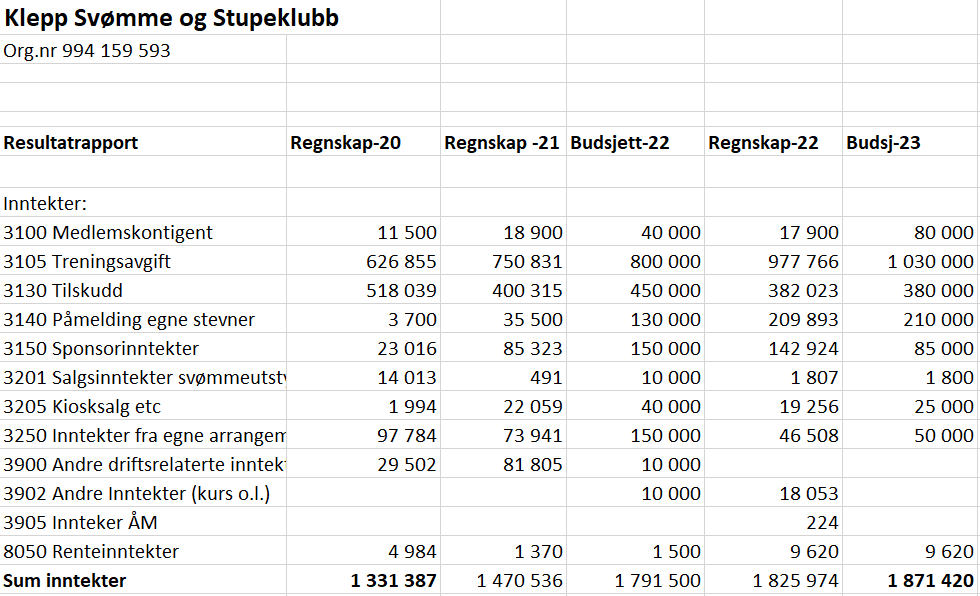 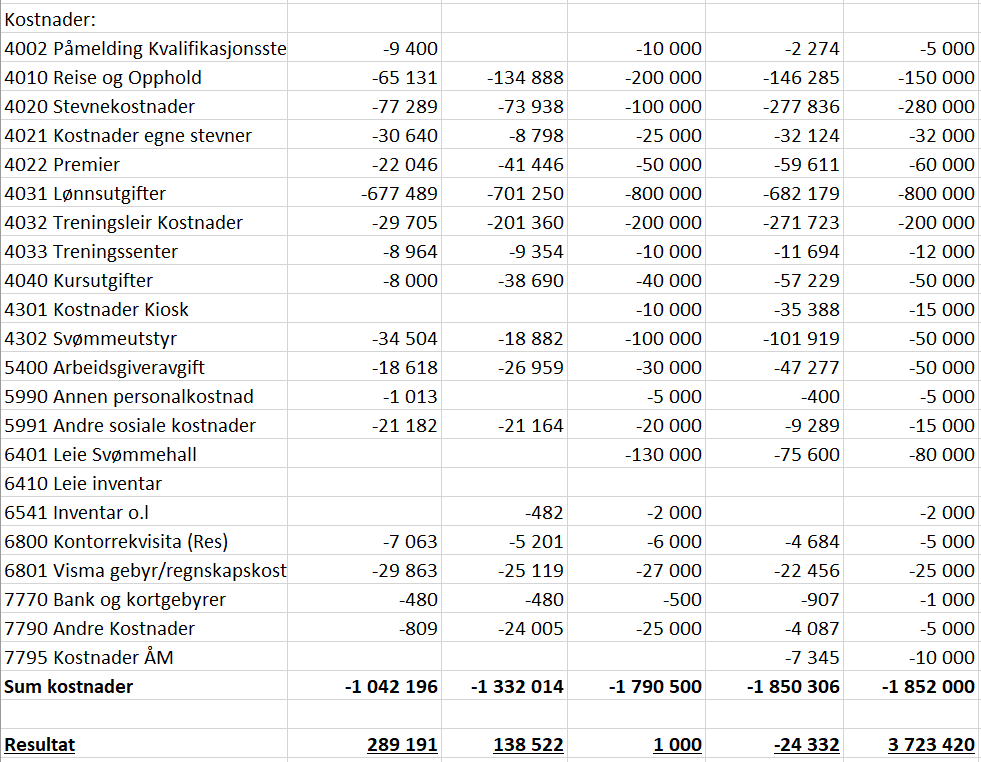 Årsmelding 2023KSSK rekruttstevne:16. aprilKSSK Open:11. – 12. novemberDatoStevneStedBaneStevnetypeStevnetype14 – 15 januarHaugaland Kraft OpenKarmøyKortbaneApprobert27 – 29 januarSkagerak SwimKristiansandLangbaneApprobertApprobert10 – 12 februarSSK OpenStavangerKortbaneApprobertApprobert19 februarRandaberg rekruttstevneRandabergKortbaneRekruttstevneRekruttstevne25 – 26 februarLÅMØ kvalikBryneKortbane ApprobertApprobert17 – 19 marsLÅMØ VestBergenKortbane ApprobertApprobert16 aprilKSSK rekruttstevneKleppKortbaneRekruttstevneRekruttstevne21 – 23 aprilBergen Swim FestivalBergenLangbaneApprobertApprobert5 – 7 maiTechouse OpenStavangerKortbane ApprobertApprobert27 – 29 maiÅMBærumKortbane ApprobertApprobert9 – 11 juniAquarama OpenKristiansandLangbaneApprobertApprobert1 – 4 juliNM langbaneFredrikstadLangbaneApprobertApprobert9 – 10 septemberAraberswimHaugesundKortbane ApprobertApprobert24 septemberSSLK rekruttstevneSandnesKortbaneRekruttstevneRekruttstevne29 sept – 1 oktSSK kvalikkenStavangerKortbane ApprobertApprobert27 – 29 oktoberNordsjøstevnetStavangerKortbane ApprobertApprobert11 – 12 novemberKSSK OpenKleppKortbaneApprobertApprobert3 desemberJulesprintenStavangerKortbaneApprobertApprobert9 desemberBryne rekruttstevneBryneKortbaneRekruttstevneRekruttstevne15 – 17 desemberSandnes OpenAustråtthallenKortbane ApprobertApprobertNavnRolleSemesterAnnette Vargland Svømmeskoleansvarlig Vår/høstEmma SkogenHjelpeinstruktør Vår/høstEmilie BorsheimBegynner InstruktørVår/HøstArian EshaghiHjelpeinstruktørHøst Zahra GhiabiTrener1Vår/Maksymilian Stelmach Hjelpeinstruktør HøstKaren ØstebøVideregåendeinstruktørVår/høstWeronika StelmachVideregåendeinstruktørVår/HøstMina Holen VideregåendeinstruktørVår/ Høst Sara O Modelewska VideregåendeinstruktørVår/Høst Emily Hattaland Krog Begynnende Instruktør  Høst /vår Live Braut Hjelpeinstruktør Vår/høst Kristina Sunde HjelpeinstruktørVår/høstTristan Ulrik Rindahl-Fuhr VideregåendeinstruktørVår/høstSofia Maria Krystek VideregåendeinstruktørVår/høstMaja SkorupaHjelpeinstruktør Vår/høst KursnavnKursstedKurstypeUkedagDeltagere Delfin Klepphallen 16.00-1700KlepphallenDelfinmerketOnsdag13Delfin Klepphallen 16.00-1700KlepphallenDelfinmerketOnsdag13Delfin Klepphallen 16.00-1700 Mandager KlepphallenDelfinmerketMandag10Delfin Tors kl 18.20-19.20 H23 BoreBore UngdomsskuleDelfinmerketTorsdag13Hvalmerke Man 16.00-16.30 V23KlepphallenHvalmerketMandag13Hvalmerke Man 17.30-18.00 H23KlepphallenHvalmerket12Hvalmerke Man 17.30-18.00 H23KlepphallenHvalmerketMandag14Hvalmerke Man 17.30-18.00 V23KlepphallenHvalmerketMandag13Hvalmerke Man 17.30-18.00 V23.2KlepphallenHvalmerketMandag13Hvalmerke Man 19.00-19.30 H23KlepphallenHvalmerketMandag13Hvalmerke Man 19.00-19.30 V23.02KlepphallenHvalmerketMandag13Hvalmerket Fre 16.00-16.30 H23.2KlepphallenHvalmerketFredag12Hvalmerket Fre 16.00-16.30 V23KlepphallenHvalmerketFredag13Hvalmerket Fre 16.00-16.30 V23.2KlepphallenHvalmerketFredag13Hvalmerket Fre 16.30-17.00 H23KlepphallenHvalmerketFredag13Hvalmerket Fre 16.30-17.00 V23KlepphallenHvalmerketFredag12Hvalmerket Fre 16.30-17.00 V23.2KlepphallenHvalmerketFredag13HvalmerketOns 1700-1730 H23KlepphallenHvalmerketOnsdag14HvalmerketOns 1700-1730 V23KlepphallenHvalmerketOnsdag14HvalmerketOns 1700-1730 V23.2KlepphallenHvalmerketOnsdag20KSSK Aspirant V23KlepphallenUngdomMandag, Onsdag, Fredag20KSSK Aspirant V23KlepphallenUngdomMandag, Onsdag, Fredag6KSSK Konkurransegr 2023KlepphallenUngdomMandag, Onsdag, Fredag, Lørdag6Kssk Rekrutt2 H23, Man, ons, FreKlepphallenTilrettelagteMandag, Onsdag, Fredag6Kssk Rekrutt2 -v23, Man, ons, FreKlepphallenTilrettelagteMandag, Onsdag, Fredag7Pingvin for de Små Man 17.15-17.40Sirkelen terapibasseng PingvinmerketMandag7Pingvin for de Små Man 17.15-17.40Sirkelen terapibasseng PingvinmerketMandag7Pingvin for de Små Man 17.15-17.40.02Sirkelen terapibasseng PingvinmerketMandag7Pingvin Man 17.40-18.20 H23Sirkelen terapibasseng PingvinmerketMandag7Pingvin Man 17.40-18.20 V23Sirkelen terapibasseng PingvinmerketMandag7Pingvin Man 17.40-18.20 V23.2Sirkelen terapibasseng PingvinmerketMandag7Pingvin Man 18.20-1900 H23Sirkelen terapibasseng PingvinmerketMandag7Pingvin Man 18.20-1900 V23Sirkelen terapibasseng PingvinmerketMandag8Pingvin Man 18.20-1900 V23.2Sirkelen terapibasseng PingvinmerketMandag7Pingvin Tirs 1640-1720 H23.Sirkelen TerapibassengPingvinmerketMandag, Tirsdag7Pingvin Tirs 1640-1720 V23Sirkelen TerapibassengPingvinmerketTirsdag8Pingvin Tirs 1640-1720 V23.2Sirkelen TerapibassengPingvinmerketTirsdag7Pingvin Tirs 1720-1800 V23Sirkelen TerapibassengPingvinmerketTirsdag8Pingvin/selunge Tirs 1605-1640 H23Sirkelen TerapibassengPingvinmerketMandag, Tirsdag8Pingvin/Selunge Tors 17:10-17:50H23Sirkelen terapibasseng PingvinmerketMandag, Torsdag8Pingvinmerke 2 Tors 17:10-17:50V23Sirkelen terapibasseng PingvinmerketTorsdag8Pingvinmerke 2 Tors 17:10-17:50V23.2Sirkelen terapibasseng PingvinmerketTorsdag7Pingvinmerket Tors 1630-1710 H23Sirkelen terapibasseng PingvinmerketMandag, Torsdag7Pingvinmerket Tors 1630-1710 n23Sirkelen terapibasseng PingvinmerketTorsdag7Pingvinmerket Tors 1630-1710 n23.2Sirkelen terapibasseng PingvinmerketTorsdag7Rekrutt (Hai)Man 1700-1800K Onsdag 1600-1700Klepp Hallen HaimerketMandag, Onsdag7Rekrutt (Hai)Man 1700-1800K Onsdag 1600-1700Klepp Hallen HaimerketMandag, Onsdag7Sel Tirs  kl 17.20-1800 V23 Bore.2Bore UngdomsskuleSelmerketTirsdag8Sel Tirs  kl 1800-18.40 H23 BoreBore UngdomsskuleSelmerketTirsdag12Sel Tirs  kl 1800-18.40 V23 BoreBore UngdomsskuleSelmerketTirsdag26Sel/SjøløveTors kl 1720-18.20 V23 BoreBore UngdomsskuleSelmerketTorsdag12Sel2 Ons kl 17.20-18.00 V23 Bore.02Bore UngdomsskuleSelmerketOnsdag26Sel2 Ons kl 18.00-1840 V23 BoreBore UngdomsskuleSelmerketOnsdag, Fredag20Sel2 Ons/fre kl 18.00-1840 H23 BoreBore UngdomsskuleSelmerketOnsdag, Fredag12Sel2 Ons/frekl 16.40-17.20 H23 Bore.02Bore UngdomsskuleSelmerketOnsdag, Fredag12Sel2 Tor kl 1640-17.20 H23 BoreBore UngdomsskuleSelmerketTorsdag12Sel2 Tor kl 1640-17.20 V23 BoreBore UngdomsskuleSelmerketTorsdag12Selunge Tir 16.40-17.20 H23Bore SelungenmerketTirsdag12Selunge Tir 16.40-17.20 V23Bore SelungenmerketTirsdag8Selunge Tir 1720-1800 H23.2Sirkelen terapibasseng SelungenmerketTirsdag12Selunge Tir 1720-1800 V23.2Sirkelen terapibasseng SelungenmerketTirsdag7Selunge Tor 1600-16.40Bore SelungenmerketTorsdag12Selunge Tors 17:50-18:30 H23Sirkelen terapibasseng SelungenmerketTorsdag13Selunge Tors 17:50-18:30 V23Sirkelen terapibasseng SelungenmerketTorsdag12Selunge Tors 17:50-18:30 V23,2Sirkelen terapibasseng SelungenmerketTorsdag12Selunge/sel Ons kl 1640-1720 V23 Bore.2Bore UngdomsskuleSelungenmerketOnsdag7Selunge/sel Ons kl 1720-1800 V23 BoreBore UngdomsskuleSelungenmerketOnsdag, Fredag12Selunge/sel Ons/fre kl 1720 -1800H23 BoreBore UngdomsskuleSelungenmerketOnsdag, Fredag12Selunge/Sel Tirs  kl 1720-18.00 H22 BoreBore UngdomsskuleSelungenmerketTirsdag12Selunge/Sel Tirs  kl 1720-18.00 H23BoreBore UngdomsskuleSelungenmerketTirsdag12Selunge2 Tir 16.40-17.20 V23.2Bore SelungenmerketTirsdag12Selunge2 Tor 1600-16.40.2Bore SelungenmerketTorsdag13Sjøløve ons 1840-1920 V23 BoreBore UngdomsskuleSjøløvemerketOnsdag, Fredag12Sjøløve ons/fre 1840-1920 H23 BoreBore UngdomsskuleSjøløvemerketOnsdag, Fredag11Sjøløve tirs 18.40-19.20 Bore H23Bore UngdomsskuleSjøløvemerketTirsdag12Sjøløve tirs 18.40-19.20 Bore V23Bore UngdomsskuleSjøløvemerketTirsdag13Sjøløve/Delfin Tors kl 18.20-19.20 V23 BoreBore UngdomsskuleSjøløvemerketTorsdag12SjøløveTors kl 1720-18.20 H23 BoreBore UngdomsskuleSjøløvemerketTorsdag13Skilpadde Man kl16.30-17.00 H23KlepphallenSkilpaddemerketMandag8Skilpadde Man kl16.30-17.00 v23KlepphallenSkilpaddemerketMandag8Skilpadde Man kl16.30-17.00 v23.2KlepphallenSkilpaddemerketMandag8Skilpadde Man kl18.00-1830 H23KlepphallenSkilpaddemerketMandag8Skilpadde Man kl18.00-1830 v23KlepphallenSkilpaddemerketMandag8Skilpadde Man kl18.00-1830 v23.2KlepphallenSkilpaddemerketMandag8Skilpadde Man kl18.30-19.00 H23KlepphallenSkilpaddemerketMandag8Skilpadde Man kl18.30-19.00 v23KlepphallenSkilpaddemerketMandag8Skilpadde Man kl18.30-19.00 v23.02KlepphallenSkilpaddemerketMandag8Skilpadde Ons kl1730-1800 H23KlepphallenSkilpaddemerketOnsdag8Skilpadde Ons kl1730-1800 H23KlepphallenSkilpaddemerketOnsdag8Skilpadde Ons kl1730-1800V23.2KlepphallenSkilpaddemerketOnsdag8Skilpadde Ons kl1800-1830 H23KlepphallenSkilpaddemerketOnsdag8Skilpadde Ons kl1800-1830 V23KlepphallenSkilpaddemerketOnsdag7Skilpadde Ons kl1800-1830 V23.2KlepphallenSkilpaddemerketOnsdag7SkilpaddeFre 1700-1730 H23KlepphallenSkilpaddemerketFredag6SkilpaddeFre 1700-1730 V23KlepphallenSkilpaddemerketFredag7SkilpaddeFre 1700-1730 V23.2KlepphallenSkilpaddemerketFredag7Småbarnssvømming Duppe (nivå1) Tirs 1605-1640 V23Sirkelen terapibasseng Småbarnssvømming, DuppeTirsdag10Småbarnssvømming Duppe (nivå1)Tirs 1605-1640 V23.2Sirkelen terapibasseng Småbarnssvømming, DuppeTirsdag9Småbarnssvømming, Elias Man 16.45-17.15 H23Sirkelen terapibasseng Småbarnssvømming, EliasMandag10Småbarnssvømming, Elias Man 16.45-17.15 V23Sirkelen terapibasseng Småbarnssvømming, EliasMandag10Småbarnssvømming, Elias Man 16.45-17.15 V23.2Sirkelen terapibasseng Småbarnssvømming, EliasMandag10Vann Man 17.00-17.30 H23KlepphallenVannmerketMandag20Vann Man 17.00-17.30 v23KlepphallenVannmerketMandag21Vann Man 17.00-17.30 v23.2KlepphallenVannmerketMandag19